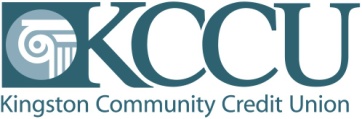 Schedule of FeesSchedule of FeesSchedule of FeesSchedule of FeesSchedule of FeesSchedule of FeesEffective:  January 1, 2021Effective:  January 1, 2021Effective:  January 1, 2021Note:  All charges listed in this schedule may change at any time and a current listing will be posted on the Credit Unions Bulletin Board.Note:  All charges listed in this schedule may change at any time and a current listing will be posted on the Credit Unions Bulletin Board.Note:  All charges listed in this schedule may change at any time and a current listing will be posted on the Credit Unions Bulletin Board.Note:  All charges listed in this schedule may change at any time and a current listing will be posted on the Credit Unions Bulletin Board.Note:  All charges listed in this schedule may change at any time and a current listing will be posted on the Credit Unions Bulletin Board.Note:  All charges listed in this schedule may change at any time and a current listing will be posted on the Credit Unions Bulletin Board.Note:  All charges listed in this schedule may change at any time and a current listing will be posted on the Credit Unions Bulletin Board.Note:  All charges listed in this schedule may change at any time and a current listing will be posted on the Credit Unions Bulletin Board.Note:  All charges listed in this schedule may change at any time and a current listing will be posted on the Credit Unions Bulletin Board.Note:  All charges listed in this schedule may change at any time and a current listing will be posted on the Credit Unions Bulletin Board.Note:  All charges listed in this schedule may change at any time and a current listing will be posted on the Credit Unions Bulletin Board.Note:  All charges listed in this schedule may change at any time and a current listing will be posted on the Credit Unions Bulletin Board.Questions about this Schedule of Fees should be addressed to the Manager.Questions about this Schedule of Fees should be addressed to the Manager.Questions about this Schedule of Fees should be addressed to the Manager.Questions about this Schedule of Fees should be addressed to the Manager.Questions about this Schedule of Fees should be addressed to the Manager.Questions about this Schedule of Fees should be addressed to the Manager.Questions about this Schedule of Fees should be addressed to the Manager.Questions about this Schedule of Fees should be addressed to the Manager.The following fees are charged as incurred:The following fees are charged as incurred:The following fees are charged as incurred:The following fees are charged as incurred:The following fees are charged as incurred:Personal Account Services and FeesPersonal Account Services and FeesPersonal Account Services and FeesPersonal Account Services and FeesPersonal Account Services and FeesFee Free – Youth and Student Account (ages 0-25)                                                                                               Fee Free – Youth and Student Account (ages 0-25)                                                                                               Fee Free – Youth and Student Account (ages 0-25)                                                                                               Fee Free – Youth and Student Account (ages 0-25)                                                                                               Fee Free – Youth and Student Account (ages 0-25)                                                                                               Fee Free – Youth and Student Account (ages 0-25)                                                                                               Free unlimited transactions include pre-authorized debits/ credits, online bill payments, Me to Me transfers, deposits, withdrawals at KCCU ATM’s and Exchange member ATM’s in Canada Free unlimited transactions include pre-authorized debits/ credits, online bill payments, Me to Me transfers, deposits, withdrawals at KCCU ATM’s and Exchange member ATM’s in Canada Free unlimited transactions include pre-authorized debits/ credits, online bill payments, Me to Me transfers, deposits, withdrawals at KCCU ATM’s and Exchange member ATM’s in Canada Free unlimited transactions include pre-authorized debits/ credits, online bill payments, Me to Me transfers, deposits, withdrawals at KCCU ATM’s and Exchange member ATM’s in Canada Free unlimited transactions include pre-authorized debits/ credits, online bill payments, Me to Me transfers, deposits, withdrawals at KCCU ATM’s and Exchange member ATM’s in Canada Free unlimited transactions include pre-authorized debits/ credits, online bill payments, Me to Me transfers, deposits, withdrawals at KCCU ATM’s and Exchange member ATM’s in Canada Regular Chequing AccountRegular Chequing AccountRegular Chequing AccountRegular Chequing AccountRegular Chequing AccountRegular Chequing Account$0.65 per debit transaction$0.65 per debit transaction$0.65 per debit transaction$0.65 per debit transaction$0.65 per debit transaction$0.65 per debit transactionValue Plus Package AccountValue Plus Package AccountValue Plus Package AccountValue Plus Package AccountValue Plus Package AccountValue Plus Package Account$4.00 per month$4.00 per monthValue Plus Package AccountValue Plus Package AccountValue Plus Package AccountValue Plus Package AccountValue Plus Package AccountValue Plus Package Account15 free debits then: $0.65 per debit 15 free debits then: $0.65 per debit 15 free debits then: $0.65 per debit 15 free debits then: $0.65 per debit KISS Package AccountKISS Package AccountKISS Package AccountKISS Package AccountKISS Package AccountKISS Package Account$10.00 per month $10.00 per month KISS Package AccountKISS Package AccountKISS Package AccountKISS Package AccountKISS Package AccountKISS Package Account40 free debits then: $0.65 per debit 40 free debits then: $0.65 per debit 40 free debits then: $0.65 per debit 40 free debits then: $0.65 per debit KISS Plus Package AccountKISS Plus Package AccountKISS Plus Package AccountKISS Plus Package AccountKISS Plus Package AccountKISS Plus Package Account$13.00 per month$13.00 per monthKISS Plus Package AccountKISS Plus Package AccountKISS Plus Package AccountKISS Plus Package AccountKISS Plus Package AccountKISS Plus Package AccountUnlimited transactionsUnlimited transactionsUnlimited transactionsE-Free (Self-Serve Account)E-Free (Self-Serve Account)E-Free (Self-Serve Account)E-Free (Self-Serve Account)E-Free (Self-Serve Account)E-Free (Self-Serve Account)No Monthly Fee - Unlimited Online Transactions$2.00 per in-branch transaction$1.25 per in-branch bill payment + $2.00 transaction fee No Monthly Fee - Unlimited Online Transactions$2.00 per in-branch transaction$1.25 per in-branch bill payment + $2.00 transaction fee No Monthly Fee - Unlimited Online Transactions$2.00 per in-branch transaction$1.25 per in-branch bill payment + $2.00 transaction fee No Monthly Fee - Unlimited Online Transactions$2.00 per in-branch transaction$1.25 per in-branch bill payment + $2.00 transaction fee No Monthly Fee - Unlimited Online Transactions$2.00 per in-branch transaction$1.25 per in-branch bill payment + $2.00 transaction fee No Monthly Fee - Unlimited Online Transactions$2.00 per in-branch transaction$1.25 per in-branch bill payment + $2.00 transaction fee Silver Account (ages 60+) Silver Account (ages 60+) Silver Account (ages 60+) Silver Account (ages 60+) Silver Account (ages 60+) Silver Account (ages 60+) $6.00 per monthFree unlimited transactions* $6.00 per monthFree unlimited transactions* $6.00 per monthFree unlimited transactions* $6.00 per monthFree unlimited transactions* Special Savings AccountSpecial Savings AccountSpecial Savings AccountSpecial Savings AccountSpecial Savings AccountSpecial Savings Account2 free debits per month then:  $0.75 per debit thereafter2 free debits per month then:  $0.75 per debit thereafter2 free debits per month then:  $0.75 per debit thereafter2 free debits per month then:  $0.75 per debit thereafter2 free debits per month then:  $0.75 per debit thereafter2 free debits per month then:  $0.75 per debit thereafterHigh Interest Savings Account (HISA)  High Interest Savings Account (HISA)  High Interest Savings Account (HISA)  High Interest Savings Account (HISA)  High Interest Savings Account (HISA)  High Interest Savings Account (HISA)  1 free debit per month then:  $5.00 per debit thereafterMaximum one HISA per membership1 free debit per month then:  $5.00 per debit thereafterMaximum one HISA per membership1 free debit per month then:  $5.00 per debit thereafterMaximum one HISA per membership1 free debit per month then:  $5.00 per debit thereafterMaximum one HISA per membership1 free debit per month then:  $5.00 per debit thereafterMaximum one HISA per membership1 free debit per month then:  $5.00 per debit thereafterMaximum one HISA per membershipUS Dollar Savings AccountUS Dollar Savings AccountUS Dollar Savings AccountUS Dollar Savings AccountUS Dollar Savings AccountUS Dollar Savings Account$1.00 per debit transactions  $1.00 per debit transactions  $1.00 per debit transactions  $1.00 per debit transactions  $1.00 per debit transactions  $1.00 per debit transactions  Grandfathered Accounts as of January 1, 2021 Grandfathered Accounts as of January 1, 2021 Grandfathered Accounts as of January 1, 2021 Grandfathered Accounts as of January 1, 2021 Grandfathered Accounts as of January 1, 2021 Grandfathered Accounts as of January 1, 2021 Fat Cat or Trust Account (0-12), Head Start Youth Account (ages 13-18)Personal One Chequing, Golden Account (ages 59+)Fat Cat or Trust Account (0-12), Head Start Youth Account (ages 13-18)Personal One Chequing, Golden Account (ages 59+)Fat Cat or Trust Account (0-12), Head Start Youth Account (ages 13-18)Personal One Chequing, Golden Account (ages 59+)Fat Cat or Trust Account (0-12), Head Start Youth Account (ages 13-18)Personal One Chequing, Golden Account (ages 59+)Fat Cat or Trust Account (0-12), Head Start Youth Account (ages 13-18)Personal One Chequing, Golden Account (ages 59+)Fat Cat or Trust Account (0-12), Head Start Youth Account (ages 13-18)Personal One Chequing, Golden Account (ages 59+)Business Account Services and FeesBusiness Account Services and FeesBusiness Account Services and FeesBusiness Account Services and FeesBusiness Account Services and FeesCurrent Account Current Account Current Account Current Account Current Account Current Account Deposit Content Fees:Deposit Content Fees:Current Account Current Account Current Account Current Account Current Account Current Account $0.80 per debit/credit$0.80 per debit/credit $0.15 per cheque $0.15 per chequeCurrent Account Current Account Current Account Current Account Current Account Current Account Min $6.00 per monthMin $6.00 per month $1.80 per $1000 cash $1.80 per $1000 cashCurrent Account Current Account Current Account Current Account Current Account Current Account $2.00 per bill payment including Paper Gov’t Remittances$2.00 per bill payment including Paper Gov’t Remittances$2.00 per bill payment including Paper Gov’t Remittances $1.80 per $100 coin $1.80 per $100 coinCommunity AccountCommunity AccountCommunity AccountCommunity AccountCommunity AccountCommunity Account$4.00 per month20 free transactions then: $0.85 per debit or credit$4.00 per month20 free transactions then: $0.85 per debit or credit$4.00 per month20 free transactions then: $0.85 per debit or credit$4.00 per month20 free transactions then: $0.85 per debit or credit$4.00 per month20 free transactions then: $0.85 per debit or credit$4.00 per month20 free transactions then: $0.85 per debit or creditCo-operation AccountCo-operation AccountCo-operation AccountCo-operation AccountCo-operation AccountCo-operation AccountFree unlimited transactionsFree unlimited transactionsFree unlimited transactionsFree unlimited transactionsFree unlimited transactionsFree unlimited transactionsNote:  Your Credit Union has a policy to hold funds on cheques for:Note:  Your Credit Union has a policy to hold funds on cheques for:Note:  Your Credit Union has a policy to hold funds on cheques for:Note:  Your Credit Union has a policy to hold funds on cheques for:Note:  Your Credit Union has a policy to hold funds on cheques for:Note:  Your Credit Union has a policy to hold funds on cheques for:Note:  Your Credit Union has a policy to hold funds on cheques for:Note:  Your Credit Union has a policy to hold funds on cheques for:  7 business days on all in province cheques  7 business days on all in province cheques  7 business days on all in province cheques  7 business days on all in province cheques  7 business days on all in province cheques  7 business days on all in province cheques 15 business days on all out of province cheques 15 business days on all out of province cheques 15 business days on all out of province cheques 15 business days on all out of province cheques 15 business days on all out of province cheques 15 business days on all out of province cheques 20 business days on all out of country cheques 20 business days on all out of country cheques 20 business days on all out of country cheques 20 business days on all out of country cheques 20 business days on all out of country cheques 20 business days on all out of country chequesInactive/Dormant and Closing Accounts  Inactive/Dormant and Closing Accounts  Inactive/Dormant and Closing Accounts  Inactive/Dormant and Closing Accounts  Inactive/Dormant and Closing Accounts  Inactive/Dormant and Closing Accounts  Inactive/Dormant and Closing Accounts  Inactive/Dormant and Closing Accounts  Charge for maintaining an inactive account for 2 yearsCharge for maintaining an inactive account for 2 yearsCharge for maintaining an inactive account for 2 yearsCharge for maintaining an inactive account for 2 yearsCharge for maintaining an inactive account for 2 yearsCharge for maintaining an inactive account for 2 yearsThe lesser of $25.00 or the account balanceThe lesser of $25.00 or the account balanceThe lesser of $25.00 or the account balanceThe lesser of $25.00 or the account balanceThe lesser of $25.00 or the account balanceThe lesser of $25.00 or the account balanceCharge for maintaining an inactive account for 5 yearsCharge for maintaining an inactive account for 5 yearsCharge for maintaining an inactive account for 5 yearsCharge for maintaining an inactive account for 5 yearsCharge for maintaining an inactive account for 5 yearsCharge for maintaining an inactive account for 5 yearsThe lesser of $30.00 or the account balanceThe lesser of $30.00 or the account balanceThe lesser of $30.00 or the account balanceThe lesser of $30.00 or the account balanceThe lesser of $30.00 or the account balanceThe lesser of $30.00 or the account balanceMonthly maintenance fee for unclaimed balancesMonthly maintenance fee for unclaimed balancesMonthly maintenance fee for unclaimed balancesMonthly maintenance fee for unclaimed balancesMonthly maintenance fee for unclaimed balancesMonthly maintenance fee for unclaimed balances$10.00$10.00$10.00$10.00$10.00$10.00Early closing account (within 90 days of opening)Early closing account (within 90 days of opening)Early closing account (within 90 days of opening)Early closing account (within 90 days of opening)Early closing account (within 90 days of opening)Early closing account (within 90 days of opening)$20.00$20.00$20.00$20.00$20.00$20.00Balance of AccountsBalance of AccountsBalance of AccountsBalance of AccountsBalance of AccountsBalance of Accounts To other Credit Union To other Credit Union To other Credit Union To other Credit Union To other Credit UnionNo ChargeNo ChargeNo ChargeNo ChargeNo ChargeNo Charge To a bank To a bank To a bank To a bank To a bank$20.00$20.00$20.00$20.00$20.00$20.00RRSP/ RRIF/ TFSA transfer out from KCCURRSP/ RRIF/ TFSA transfer out from KCCURRSP/ RRIF/ TFSA transfer out from KCCURRSP/ RRIF/ TFSA transfer out from KCCURRSP/ RRIF/ TFSA transfer out from KCCURRSP/ RRIF/ TFSA transfer out from KCCU$50.00/ item$50.00/ item$50.00/ item$50.00/ item$50.00/ item$50.00/ itemRRSP/TFSA Variable withdrawals RRSP/TFSA Variable withdrawals RRSP/TFSA Variable withdrawals RRSP/TFSA Variable withdrawals RRSP/TFSA Variable withdrawals RRSP/TFSA Variable withdrawals 1 free withdrawal per month, $5.00 for each subsequent withdrawal 1 free withdrawal per month, $5.00 for each subsequent withdrawal 1 free withdrawal per month, $5.00 for each subsequent withdrawal 1 free withdrawal per month, $5.00 for each subsequent withdrawal 1 free withdrawal per month, $5.00 for each subsequent withdrawal 1 free withdrawal per month, $5.00 for each subsequent withdrawal Account Information Account Information Account Information Mailing monthly statementsMailing monthly statementsMailing monthly statementsMailing monthly statementsMailing monthly statementsMailing monthly statements$2.00$2.00$2.00$2.00$2.00$2.00Pick up monthly statements at any branchPick up monthly statements at any branchPick up monthly statements at any branchPick up monthly statements at any branchPick up monthly statements at any branchPick up monthly statements at any branchFree Free Free Free Free Free Pick up monthly statements at any branchPick up monthly statements at any branchPick up monthly statements at any branchPick up monthly statements at any branchPick up monthly statements at any branchPick up monthly statements at any branchIT Chequing - $2.00IT Chequing - $2.00IT Chequing - $2.00IT Chequing - $2.00IT Chequing - $2.00IT Chequing - $2.00View statements online with cheque imagesView statements online with cheque imagesView statements online with cheque imagesView statements online with cheque imagesView statements online with cheque imagesView statements online with cheque imagesFree with MemberDirect ® (Online banking) Free with MemberDirect ® (Online banking) Free with MemberDirect ® (Online banking) Free with MemberDirect ® (Online banking) Free with MemberDirect ® (Online banking) Free with MemberDirect ® (Online banking) When I inquire by phone into my accountWhen I inquire by phone into my accountWhen I inquire by phone into my accountWhen I inquire by phone into my accountWhen I inquire by phone into my accountWhen I inquire by phone into my accountFreeFreeFreeFreeFreeFreeWhen I inquire by phone into my accountWhen I inquire by phone into my accountWhen I inquire by phone into my accountWhen I inquire by phone into my accountWhen I inquire by phone into my accountWhen I inquire by phone into my accountIT Chequing - $2.00/ requestIT Chequing - $2.00/ requestIT Chequing - $2.00/ requestIT Chequing - $2.00/ requestIT Chequing - $2.00/ requestIT Chequing - $2.00/ requestReference letter for interest earnedReference letter for interest earnedReference letter for interest earnedReference letter for interest earnedReference letter for interest earnedReference letter for interest earned$15.00$15.00$15.00$15.00$15.00$15.00Letter to confirm balanceLetter to confirm balanceLetter to confirm balanceLetter to confirm balanceLetter to confirm balanceLetter to confirm balance$10.00$10.00$10.00$10.00$10.00$10.00Bank ConfirmationBank ConfirmationBank ConfirmationBank ConfirmationBank ConfirmationBank Confirmation$25.00$25.00$25.00$25.00$25.00$25.00Credit Rating in WritingCredit Rating in WritingCredit Rating in WritingCredit Rating in WritingCredit Rating in WritingCredit Rating in Writing$20.00$20.00$20.00$20.00$20.00$20.00Request for search and retrieving account deposit slips, vouchers, cancelled cheques, and other recordsRequest for search and retrieving account deposit slips, vouchers, cancelled cheques, and other recordsRequest for search and retrieving account deposit slips, vouchers, cancelled cheques, and other recordsRequest for search and retrieving account deposit slips, vouchers, cancelled cheques, and other recordsRequest for search and retrieving account deposit slips, vouchers, cancelled cheques, and other records$2.00/ item          $25.00/ hour                $15.00 minimum $2.00/ item          $25.00/ hour                $15.00 minimum Safe Deposit BoxesSafe Deposit BoxesSafe Deposit BoxesSmall – 1 ½ x 5 x 20Small – 1 ½ x 5 x 20Small – 1 ½ x 5 x 20Small – 1 ½ x 5 x 20Small – 1 ½ x 5 x 20Small – 1 ½ x 5 x 20$40.00 + HST annual fee $40.00 + HST annual fee $40.00 + HST annual fee $40.00 + HST annual fee $40.00 + HST annual fee $40.00 + HST annual fee Medium – 2 ½ x 5 x 20Medium – 2 ½ x 5 x 20Medium – 2 ½ x 5 x 20Medium – 2 ½ x 5 x 20Medium – 2 ½ x 5 x 20Medium – 2 ½ x 5 x 20$55.00 + HST annual fee $55.00 + HST annual fee $55.00 + HST annual fee $55.00 + HST annual fee $55.00 + HST annual fee $55.00 + HST annual fee Large – 5 x 5 x 20Large – 5 x 5 x 20Large – 5 x 5 x 20Large – 5 x 5 x 20Large – 5 x 5 x 20Large – 5 x 5 x 20$80.00 + HST annual fee $80.00 + HST annual fee $80.00 + HST annual fee $80.00 + HST annual fee $80.00 + HST annual fee $80.00 + HST annual fee Safe Deposit Box Replacement Key (if one key is lost)Safe Deposit Box Replacement Key (if one key is lost)Safe Deposit Box Replacement Key (if one key is lost)Safe Deposit Box Replacement Key (if one key is lost)Safe Deposit Box Replacement Key (if one key is lost)Safe Deposit Box Replacement Key (if one key is lost)$35.00 + HST$35.00 + HST$35.00 + HST$35.00 + HST$35.00 + HST$35.00 + HSTLate payment of SDB feeLate payment of SDB feeLate payment of SDB feeLate payment of SDB feeLate payment of SDB feeLate payment of SDB fee$5.00 + HST$5.00 + HST$5.00 + HST$5.00 + HST$5.00 + HST$5.00 + HSTFee to drill SDB in the event both keys are lostFee to drill SDB in the event both keys are lostFee to drill SDB in the event both keys are lostFee to drill SDB in the event both keys are lostFee to drill SDB in the event both keys are lostFee to drill SDB in the event both keys are lost$230.00 + HST$230.00 + HST$230.00 + HST$230.00 + HST$230.00 + HST$230.00 + HSTDebit Cards, ATM Services, Electronic and Other Automated ServicesDebit Cards, ATM Services, Electronic and Other Automated ServicesDebit Cards, ATM Services, Electronic and Other Automated ServicesDebit Cards, ATM Services, Electronic and Other Automated ServicesDebit Cards, ATM Services, Electronic and Other Automated ServicesDebit Cards, ATM Services, Electronic and Other Automated ServicesDebit Cards, ATM Services, Electronic and Other Automated ServicesDebit Cards, ATM Services, Electronic and Other Automated ServicesDebit Cards, ATM Services, Electronic and Other Automated ServicesAccount withdrawal made through an ATM (other than ours or members of The Exchange Network) - Interac®Account withdrawal made through an ATM (other than ours or members of The Exchange Network) - Interac®Account withdrawal made through an ATM (other than ours or members of The Exchange Network) - Interac®Account withdrawal made through an ATM (other than ours or members of The Exchange Network) - Interac®Account withdrawal made through an ATM (other than ours or members of The Exchange Network) - Interac®Account withdrawal made through an ATM (other than ours or members of The Exchange Network) - Interac®$2.00$2.00$2.00$2.00$2.00$2.00International ATM withdrawalInternational ATM withdrawalInternational ATM withdrawalInternational ATM withdrawalInternational ATM withdrawalInternational ATM withdrawal$5.00$5.00$5.00$5.00$5.00$5.00Bill Payment at a KCCU ATMBill Payment at a KCCU ATMBill Payment at a KCCU ATMBill Payment at a KCCU ATMBill Payment at a KCCU ATMBill Payment at a KCCU ATM$0.50 at ATM$0.50 at ATM$0.50 at ATM$0.50 at ATM$0.50 at ATM$0.50 at ATMBill Payment at a KCCU ATMBill Payment at a KCCU ATMBill Payment at a KCCU ATMBill Payment at a KCCU ATMBill Payment at a KCCU ATMBill Payment at a KCCU ATMIT Chequing - FreeIT Chequing - FreeIT Chequing - FreeIT Chequing - FreeIT Chequing - FreeIT Chequing - FreeReplacement for Member Card® (Debit Card)Replacement for Member Card® (Debit Card)Replacement for Member Card® (Debit Card)Replacement for Member Card® (Debit Card)Replacement for Member Card® (Debit Card)Replacement for Member Card® (Debit Card)$5.00/ card (From third replacement)$5.00/ card (From third replacement)$5.00/ card (From third replacement)$5.00/ card (From third replacement)$5.00/ card (From third replacement)$5.00/ card (From third replacement)Flash DeactivationFlash DeactivationFlash DeactivationFlash DeactivationFlash DeactivationFlash Deactivation$20.00$20.00$20.00$20.00$20.00$20.00Me2Me Transfers – incoming/outgoingMe2Me Transfers – incoming/outgoingMe2Me Transfers – incoming/outgoingMe2Me Transfers – incoming/outgoingMe2Me Transfers – incoming/outgoingMe2Me Transfers – incoming/outgoingFreeFreeFreeFreeFreeFreeAutomated Funds TransferAutomated Funds TransferAutomated Funds TransferAutomated Funds TransferAutomated Funds TransferAutomated Funds Transfer$0.75 < 100 to a max of $35.00,$0.75 < 100 to a max of $35.00,$0.75 < 100 to a max of $35.00,$0.75 < 100 to a max of $35.00,$0.75 < 100 to a max of $35.00,$0.75 < 100 to a max of $35.00,Automated Funds TransferAutomated Funds TransferAutomated Funds TransferAutomated Funds TransferAutomated Funds TransferAutomated Funds Transfer>100 $0.35 per transaction>100 $0.35 per transaction>100 $0.35 per transaction>100 $0.35 per transaction>100 $0.35 per transaction>100 $0.35 per transactionInterac® E-Transfers - incomingInterac® E-Transfers - incomingInterac® E-Transfers - incomingInterac® E-Transfers - incomingInterac® E-Transfers - incomingInterac® E-Transfers - incomingFreeFreeFreeFreeFreeFreeInterac® E-Transfers – outgoing (by account type)Interac® E-Transfers – outgoing (by account type)Interac® E-Transfers – outgoing (by account type)Interac® E-Transfers – outgoing (by account type)Interac® E-Transfers – outgoing (by account type)Interac® E-Transfers – outgoing (by account type)Value Plus, Kiss and Kiss Plus Value Plus, Kiss and Kiss Plus Value Plus, Kiss and Kiss Plus Value Plus, Kiss and Kiss Plus Value Plus, Kiss and Kiss Plus $1.00$1.00$1.00$1.00$1.00$1.00IT Chequing Self ServeIT Chequing Self ServeIT Chequing Self ServeIT Chequing Self ServeIT Chequing Self Serve15 Free $1.00 thereafter15 Free $1.00 thereafter15 Free $1.00 thereafter15 Free $1.00 thereafter15 Free $1.00 thereafter15 Free $1.00 thereafterLike, All Free Like, All Free Like, All Free Like, All Free Like, All Free FreeFreeFreeFreeFreeFreeGolden (Grandfathered)Golden (Grandfathered)Golden (Grandfathered)Golden (Grandfathered)Golden (Grandfathered)$1.00$1.00$1.00$1.00$1.00$1.00Silver PlusSilver PlusSilver PlusSilver PlusSilver Plus$1.00$1.00$1.00$1.00$1.00$1.00Regular, Cooperation Plus, Community Regular, Cooperation Plus, Community Regular, Cooperation Plus, Community Regular, Cooperation Plus, Community Regular, Cooperation Plus, Community $2.00$2.00$2.00$2.00$2.00$2.00Current Current Current Current Current $2.00$2.00$2.00$2.00$2.00$2.00Incoming WiresIncoming WiresIncoming WiresIncoming WiresIncoming WiresIncoming Wires$15.00*$15.00*$15.00*$15.00*$15.00*$15.00*Incoming WiresIncoming WiresIncoming WiresIncoming WiresIncoming WiresIncoming WiresIT Chequing - $15.00 + transaction fee*IT Chequing - $15.00 + transaction fee*IT Chequing - $15.00 + transaction fee*IT Chequing - $15.00 + transaction fee*IT Chequing - $15.00 + transaction fee*IT Chequing - $15.00 + transaction fee** NOTE:  Service fees will be charged in Canadian currency regardless of type of wire currency received or sent.* NOTE:  Service fees will be charged in Canadian currency regardless of type of wire currency received or sent.* NOTE:  Service fees will be charged in Canadian currency regardless of type of wire currency received or sent.* NOTE:  Service fees will be charged in Canadian currency regardless of type of wire currency received or sent.* NOTE:  Service fees will be charged in Canadian currency regardless of type of wire currency received or sent.* NOTE:  Service fees will be charged in Canadian currency regardless of type of wire currency received or sent.* NOTE:  Service fees will be charged in Canadian currency regardless of type of wire currency received or sent.* NOTE:  Service fees will be charged in Canadian currency regardless of type of wire currency received or sent.* NOTE:  Service fees will be charged in Canadian currency regardless of type of wire currency received or sent.* NOTE:  Service fees will be charged in Canadian currency regardless of type of wire currency received or sent.* NOTE:  Service fees will be charged in Canadian currency regardless of type of wire currency received or sent.* NOTE:  Service fees will be charged in Canadian currency regardless of type of wire currency received or sent.Outgoing WiresOutgoing Wires $1.00 - $4999.99 $1.00 - $4999.99 $1.00 - $4999.99 $1.00 - $4999.99 $1.00 - $4999.99$40.00*IT Chequing - $40.00 + transaction fee*IT Chequing - $40.00 + transaction fee*IT Chequing - $40.00 + transaction fee*IT Chequing - $40.00 + transaction fee*IT Chequing - $40.00 + transaction fee* $5000.00 - $49,999.99 $5000.00 - $49,999.99 $5000.00 - $49,999.99 $5000.00 - $49,999.99 $5000.00 - $49,999.99$60.00*IT Chequing - $60.00 + transaction fee*IT Chequing - $60.00 + transaction fee*IT Chequing - $60.00 + transaction fee*IT Chequing - $60.00 + transaction fee*IT Chequing - $60.00 + transaction fee* $50,000.00 - $99,999.99 $50,000.00 - $99,999.99 $50,000.00 - $99,999.99 $50,000.00 - $99,999.99 $50,000.00 - $99,999.99$80.00*IT Chequing - $80.00 + transaction fee*IT Chequing - $80.00 + transaction fee*IT Chequing - $80.00 + transaction fee*IT Chequing - $80.00 + transaction fee*IT Chequing - $80.00 + transaction fee* $100,000.00 + $100,000.00 + $100,000.00 + $100,000.00 + $100,000.00 +$100.00*IT Chequing $100.00 + transaction fee*IT Chequing $100.00 + transaction fee*IT Chequing $100.00 + transaction fee*IT Chequing $100.00 + transaction fee*IT Chequing $100.00 + transaction fee*Miscellaneous ServicesMiscellaneous ServicesMiscellaneous ServicesPre-authorized debit or cheque I write against an account which you return "NSF"Pre-authorized debit or cheque I write against an account which you return "NSF"Pre-authorized debit or cheque I write against an account which you return "NSF"Pre-authorized debit or cheque I write against an account which you return "NSF"Pre-authorized debit or cheque I write against an account which you return "NSF"Pre-authorized debit or cheque I write against an account which you return "NSF"$45.00/ item$45.00/ item$45.00/ item$45.00/ item$45.00/ item$45.00/ itemNotification of NSF itemNotification of NSF itemNotification of NSF itemNotification of NSF itemNotification of NSF itemNotification of NSF item$5.00/ notice$5.00/ notice$5.00/ notice$5.00/ notice$5.00/ notice$5.00/ noticeItem Rejected by ClearingItem Rejected by ClearingItem Rejected by ClearingItem Rejected by ClearingItem Rejected by ClearingItem Rejected by Clearing$5.00/ item$5.00/ item$5.00/ item$5.00/ item$5.00/ item$5.00/ itemItems honoured that overdraw my account Items honoured that overdraw my account Items honoured that overdraw my account Items honoured that overdraw my account Items honoured that overdraw my account Items honoured that overdraw my account $6.00/ item presentation$6.00/ item presentation$6.00/ item presentation$6.00/ item presentation$6.00/ item presentation$6.00/ item presentationAccount that goes into overdraft (without overdraft protection)Account that goes into overdraft (without overdraft protection)Account that goes into overdraft (without overdraft protection)Account that goes into overdraft (without overdraft protection)Account that goes into overdraft (without overdraft protection)Account that goes into overdraft (without overdraft protection)$5.00 monthly charge, plus interest$5.00 monthly charge, plus interest$5.00 monthly charge, plus interest$5.00 monthly charge, plus interest$5.00 monthly charge, plus interest$5.00 monthly charge, plus interestNotification of overdrawn accountNotification of overdrawn accountNotification of overdrawn accountNotification of overdrawn accountNotification of overdrawn accountNotification of overdrawn account$5.00$5.00$5.00$5.00$5.00$5.00Transfer we make to cover your overdraftTransfer we make to cover your overdraftTransfer we make to cover your overdraftTransfer we make to cover your overdraftTransfer we make to cover your overdraftTransfer we make to cover your overdraft$3.00$3.00$3.00$3.00$3.00$3.00Returned cheque deposited to an account (Chargeback)Returned cheque deposited to an account (Chargeback)Returned cheque deposited to an account (Chargeback)Returned cheque deposited to an account (Chargeback)Returned cheque deposited to an account (Chargeback)Returned cheque deposited to an account (Chargeback)$10.00$10.00$10.00$10.00$10.00$10.00Post-dated cheque you keep for mePost-dated cheque you keep for mePost-dated cheque you keep for mePost-dated cheque you keep for mePost-dated cheque you keep for mePost-dated cheque you keep for me$3.00 each (No Charge KCCU Loan Payment cheques)$3.00 each (No Charge KCCU Loan Payment cheques)$3.00 each (No Charge KCCU Loan Payment cheques)$3.00 each (No Charge KCCU Loan Payment cheques)$3.00 each (No Charge KCCU Loan Payment cheques)$3.00 each (No Charge KCCU Loan Payment cheques)Post-dated cheque you keep for mePost-dated cheque you keep for mePost-dated cheque you keep for mePost-dated cheque you keep for mePost-dated cheque you keep for mePost-dated cheque you keep for meIT Chequing - Each $3.00 + transaction feeIT Chequing - Each $3.00 + transaction feeIT Chequing - Each $3.00 + transaction feeIT Chequing - Each $3.00 + transaction feeIT Chequing - Each $3.00 + transaction feeIT Chequing - Each $3.00 + transaction feeCheques received for collectionCheques received for collectionCheques received for collectionCheques received for collectionCheques received for collectionCheques received for collection$30.00 – Unless the cheque is for $30.00 or less, then the charge is half the amount of the cheque$30.00 – Unless the cheque is for $30.00 or less, then the charge is half the amount of the cheque$30.00 – Unless the cheque is for $30.00 or less, then the charge is half the amount of the cheque$30.00 – Unless the cheque is for $30.00 or less, then the charge is half the amount of the cheque$30.00 – Unless the cheque is for $30.00 or less, then the charge is half the amount of the cheque$30.00 – Unless the cheque is for $30.00 or less, then the charge is half the amount of the chequeCheques sent on collectionCheques sent on collectionCheques sent on collectionCheques sent on collectionCheques sent on collectionCheques sent on collection$30.00$30.00$30.00$30.00$30.00$30.00Account Cheque you certify at my requestAccount Cheque you certify at my requestAccount Cheque you certify at my requestAccount Cheque you certify at my requestAccount Cheque you certify at my requestAccount Cheque you certify at my request$10.00$10.00$10.00$10.00$10.00$10.00Account Cheque you certify at my requestAccount Cheque you certify at my requestAccount Cheque you certify at my requestAccount Cheque you certify at my requestAccount Cheque you certify at my requestAccount Cheque you certify at my requestIT Chequing - $10.00 + transaction feeIT Chequing - $10.00 + transaction feeIT Chequing - $10.00 + transaction feeIT Chequing - $10.00 + transaction feeIT Chequing - $10.00 + transaction feeIT Chequing - $10.00 + transaction feeAccount Cheque you certify for 3rd partyAccount Cheque you certify for 3rd partyAccount Cheque you certify for 3rd partyAccount Cheque you certify for 3rd partyAccount Cheque you certify for 3rd partyAccount Cheque you certify for 3rd party$25.00$25.00$25.00$25.00$25.00$25.00Account Cheque you certify for 3rd partyAccount Cheque you certify for 3rd partyAccount Cheque you certify for 3rd partyAccount Cheque you certify for 3rd partyAccount Cheque you certify for 3rd partyAccount Cheque you certify for 3rd partyIT Chequing - $25.00 + transaction feeIT Chequing - $25.00 + transaction feeIT Chequing - $25.00 + transaction feeIT Chequing - $25.00 + transaction feeIT Chequing - $25.00 + transaction feeIT Chequing - $25.00 + transaction feeAccount Cheque or pre-authorized debit for which you accept my stop payment orderAccount Cheque or pre-authorized debit for which you accept my stop payment orderAccount Cheque or pre-authorized debit for which you accept my stop payment orderAccount Cheque or pre-authorized debit for which you accept my stop payment orderAccount Cheque or pre-authorized debit for which you accept my stop payment orderAccount Cheque or pre-authorized debit for which you accept my stop payment order$12.50; $17.50 if all info is not provided$12.50; $17.50 if all info is not provided$12.50; $17.50 if all info is not provided$12.50; $17.50 if all info is not provided$12.50; $17.50 if all info is not provided$12.50; $17.50 if all info is not providedForeign Currency Cheques:Foreign Currency Cheques:Foreign Currency Cheques:Foreign Currency Cheques:Foreign Currency Cheques:Foreign Currency Cheques:      Written on members CDN Dollar Account      Written on members CDN Dollar Account      Written on members CDN Dollar Account      Written on members CDN Dollar Account      Written on members CDN Dollar Account      Written on members CDN Dollar Account$20.00$20.00$20.00$20.00$20.00$20.00Canadian Bank DraftsCanadian Bank DraftsCanadian Bank DraftsCanadian Bank DraftsCanadian Bank DraftsCanadian Bank Drafts$8.00 $8.00 $8.00 $8.00 $8.00 $8.00 Canadian Bank DraftsCanadian Bank DraftsCanadian Bank DraftsCanadian Bank DraftsCanadian Bank DraftsCanadian Bank DraftsIT Chequing - $8.00 + transaction feeIT Chequing - $8.00 + transaction feeIT Chequing - $8.00 + transaction feeIT Chequing - $8.00 + transaction feeIT Chequing - $8.00 + transaction feeIT Chequing - $8.00 + transaction feeUS Bank DraftsUS Bank DraftsUS Bank DraftsUS Bank DraftsUS Bank DraftsUS Bank Drafts$8.00 (CDN)$8.00 (CDN)$8.00 (CDN)$8.00 (CDN)$8.00 (CDN)$8.00 (CDN)US Bank DraftsUS Bank DraftsUS Bank DraftsUS Bank DraftsUS Bank DraftsUS Bank DraftsIT Chequing - $8.00 (CDN) + transaction feeIT Chequing - $8.00 (CDN) + transaction feeIT Chequing - $8.00 (CDN) + transaction feeIT Chequing - $8.00 (CDN) + transaction feeIT Chequing - $8.00 (CDN) + transaction feeIT Chequing - $8.00 (CDN) + transaction feeBill PaymentBill PaymentBill PaymentBill PaymentBill PaymentBill Payment$1.25 in branch$1.25 in branch$1.25 in branch$1.25 in branch$1.25 in branch$1.25 in branchBill PaymentBill PaymentBill PaymentBill PaymentBill PaymentBill PaymentIT Chequing - $1.25 + transactionIT Chequing - $1.25 + transactionIT Chequing - $1.25 + transactionIT Chequing - $1.25 + transactionIT Chequing - $1.25 + transactionIT Chequing - $1.25 + transactionBill Payment Trace – member requestBill Payment Trace – member requestBill Payment Trace – member requestBill Payment Trace – member requestBill Payment Trace – member requestBill Payment Trace – member request$15.00$15.00$15.00$15.00$15.00$15.00Power of Attorney ReviewPower of Attorney ReviewPower of Attorney ReviewPower of Attorney ReviewPower of Attorney ReviewPower of Attorney Review$50.00$50.00$50.00$50.00$50.00$50.00Credit / Loan Services and FeesCredit / Loan Services and FeesCredit / Loan Services and FeesCredit / Loan Services and FeesCredit / Loan Services and FeesPersonal Loan / LOC Application / Registration Fee/ Renewal or IncreasePersonal Loan / LOC Application / Registration Fee/ Renewal or IncreasePersonal Loan / LOC Application / Registration Fee/ Renewal or IncreasePersonal Loan / LOC Application / Registration Fee/ Renewal or IncreasePersonal Loan / LOC Application / Registration Fee/ Renewal or IncreasePersonal Loan / LOC Application / Registration Fee/ Renewal or Increase$75.00 plus lien and PPSA charges$75.00 plus lien and PPSA charges$75.00 plus lien and PPSA charges$75.00 plus lien and PPSA charges$75.00 plus lien and PPSA charges$75.00 plus lien and PPSA chargesMortgage Loan Application FeeMortgage Loan Application FeeMortgage Loan Application FeeMortgage Loan Application FeeMortgage Loan Application FeeMortgage Loan Application Fee$100.00$100.00$100.00$100.00$100.00$100.00Mortgage Renewal (1st/2nd)Mortgage Renewal (1st/2nd)Mortgage Renewal (1st/2nd)Mortgage Renewal (1st/2nd)Mortgage Renewal (1st/2nd)Mortgage Renewal (1st/2nd)$100.00$100.00$100.00$100.00$100.00$100.00Discharge fee on a MortgageDischarge fee on a MortgageDischarge fee on a MortgageDischarge fee on a MortgageDischarge fee on a MortgageDischarge fee on a Mortgage$300.00$300.00$300.00$300.00$300.00$300.00Assignment fee for Mortgages (to another financial institutionAssignment fee for Mortgages (to another financial institutionAssignment fee for Mortgages (to another financial institutionAssignment fee for Mortgages (to another financial institutionAssignment fee for Mortgages (to another financial institutionAssignment fee for Mortgages (to another financial institution$250.00$250.00$250.00$250.00$250.00$250.00Monthly Delinquency ChargeMonthly Delinquency ChargeMonthly Delinquency ChargeMonthly Delinquency ChargeMonthly Delinquency ChargeMonthly Delinquency Charge$6.00$6.00$6.00$6.00$6.00$6.00Sending a Delinquency NoticeSending a Delinquency NoticeSending a Delinquency NoticeSending a Delinquency NoticeSending a Delinquency NoticeSending a Delinquency Notice$15.00 $15.00 $15.00 $15.00 $15.00 $15.00 Personal Visit to member to collect loan paymentPersonal Visit to member to collect loan paymentPersonal Visit to member to collect loan paymentPersonal Visit to member to collect loan paymentPersonal Visit to member to collect loan paymentPersonal Visit to member to collect loan payment$75.00$75.00$75.00$75.00$75.00$75.00Personal Phone Call to a member to collect loan paymentPersonal Phone Call to a member to collect loan paymentPersonal Phone Call to a member to collect loan paymentPersonal Phone Call to a member to collect loan paymentPersonal Phone Call to a member to collect loan paymentPersonal Phone Call to a member to collect loan payment$30.00$30.00$30.00$30.00$30.00$30.00Letter to member requesting a late payment Letter to member requesting a late payment Letter to member requesting a late payment Letter to member requesting a late payment Letter to member requesting a late payment Letter to member requesting a late payment $52.00 ($50.00 + $2.00 postage)$52.00 ($50.00 + $2.00 postage)$52.00 ($50.00 + $2.00 postage)$52.00 ($50.00 + $2.00 postage)$52.00 ($50.00 + $2.00 postage)$52.00 ($50.00 + $2.00 postage)Loan Payment on automatic transfer from bank account – 5 days lateLoan Payment on automatic transfer from bank account – 5 days lateLoan Payment on automatic transfer from bank account – 5 days lateLoan Payment on automatic transfer from bank account – 5 days lateLoan Payment on automatic transfer from bank account – 5 days lateLoan Payment on automatic transfer from bank account – 5 days late$40.00$40.00$40.00$40.00$40.00$40.00Loan Disbursements on behalf of memberLoan Disbursements on behalf of memberLoan Disbursements on behalf of memberLoan Disbursements on behalf of memberLoan Disbursements on behalf of memberLoan Disbursements on behalf of member$5.00$5.00$5.00$5.00$5.00$5.00Loan ExtensionLoan ExtensionLoan ExtensionLoan ExtensionLoan ExtensionLoan Extension$50.00$50.00$50.00$50.00$50.00$50.00Outgoing Collection LetterOutgoing Collection LetterOutgoing Collection LetterOutgoing Collection LetterOutgoing Collection LetterOutgoing Collection Letter$15.00$15.00$15.00$15.00$15.00$15.00Credit Card ServicesCredit Card ServicesCredit Card ServicesMasterCard® Credit Cards availableMasterCard® Credit Cards availableMasterCard® Credit Cards availableMasterCard® Credit Cards availableSee in-branch or visit www.kccu.ca for details.See in-branch or visit www.kccu.ca for details.See in-branch or visit www.kccu.ca for details.See in-branch or visit www.kccu.ca for details.See in-branch or visit www.kccu.ca for details.CASH BACK Credit CardCASH BACK Credit CardCASH BACK Credit CardCASH BACK Credit CardCASH BACK Credit CardCASH BACK Credit CardNo FeeNo FeeNo FeeNo FeeNo FeeNo FeeCENTRA GOLD Credit CardCENTRA GOLD Credit CardCENTRA GOLD Credit CardCENTRA GOLD Credit CardCENTRA GOLD Credit CardCENTRA GOLD Credit Card$50.00 annual fee + $10.00 additional card fee$50.00 annual fee + $10.00 additional card fee$50.00 annual fee + $10.00 additional card fee$50.00 annual fee + $10.00 additional card fee$50.00 annual fee + $10.00 additional card fee$50.00 annual fee + $10.00 additional card feeUS DOLLAR Credit CardUS DOLLAR Credit CardUS DOLLAR Credit CardUS DOLLAR Credit CardUS DOLLAR Credit CardUS DOLLAR Credit Card$50.00 annual fee + $35.00 additional card fee$50.00 annual fee + $35.00 additional card fee$50.00 annual fee + $35.00 additional card fee$50.00 annual fee + $35.00 additional card fee$50.00 annual fee + $35.00 additional card fee$50.00 annual fee + $35.00 additional card feeTRAVEL REWARDS GOLD Credit CardTRAVEL REWARDS GOLD Credit CardTRAVEL REWARDS GOLD Credit CardTRAVEL REWARDS GOLD Credit CardTRAVEL REWARDS GOLD Credit CardTRAVEL REWARDS GOLD Credit Card$99.00 annual fee + $30.00 additional card fee$99.00 annual fee + $30.00 additional card fee$99.00 annual fee + $30.00 additional card fee$99.00 annual fee + $30.00 additional card fee$99.00 annual fee + $30.00 additional card fee$99.00 annual fee + $30.00 additional card feeWORLD Credit CardWORLD Credit CardWORLD Credit CardWORLD Credit CardWORLD Credit CardWORLD Credit Card$120.00 annual fee + $50.00 additional card fee$120.00 annual fee + $50.00 additional card fee$120.00 annual fee + $50.00 additional card fee$120.00 annual fee + $50.00 additional card fee$120.00 annual fee + $50.00 additional card fee$120.00 annual fee + $50.00 additional card feeVisa® Business Credit Cards availableVisa® Business Credit Cards availableVisa® Business Credit Cards availableVisa® Business Credit Cards availableCASH BACK BUSINESS Credit Card (No Fee)CASH BACK BUSINESS Credit Card (No Fee)CASH BACK BUSINESS Credit Card (No Fee)CASH BACK BUSINESS Credit Card (No Fee)CASH BACK BUSINESS Credit Card (No Fee)CASH BACK BUSINESS Credit Card (No Fee)No FeeNo FeeNo FeeNo FeeNo FeeNo FeeCASH BACK BUSINESS Credit Card (Low Rate)CASH BACK BUSINESS Credit Card (Low Rate)CASH BACK BUSINESS Credit Card (Low Rate)CASH BACK BUSINESS Credit Card (Low Rate)CASH BACK BUSINESS Credit Card (Low Rate)CASH BACK BUSINESS Credit Card (Low Rate)$25.00 Annual Fee + $5.00 additional card fee$25.00 Annual Fee + $5.00 additional card fee$25.00 Annual Fee + $5.00 additional card fee$25.00 Annual Fee + $5.00 additional card fee$25.00 Annual Fee + $5.00 additional card fee$25.00 Annual Fee + $5.00 additional card feePLATINUM BUSINESS Credit CardPLATINUM BUSINESS Credit CardPLATINUM BUSINESS Credit CardPLATINUM BUSINESS Credit CardPLATINUM BUSINESS Credit CardPLATINUM BUSINESS Credit Card$99.00 Annual Fee + $50.00 additional card fee$99.00 Annual Fee + $50.00 additional card fee$99.00 Annual Fee + $50.00 additional card fee$99.00 Annual Fee + $50.00 additional card fee$99.00 Annual Fee + $50.00 additional card fee$99.00 Annual Fee + $50.00 additional card fee